EWANGELIADla Dzieci09/10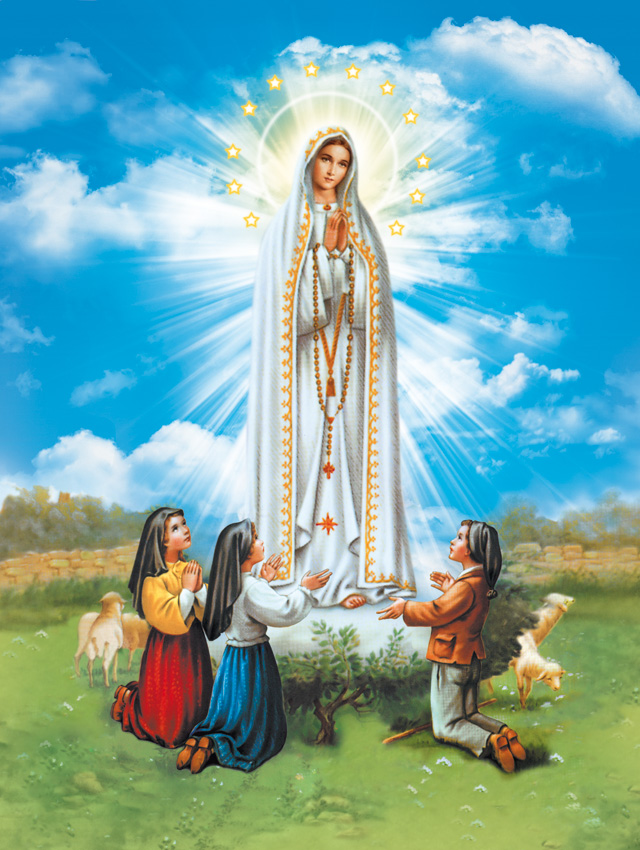 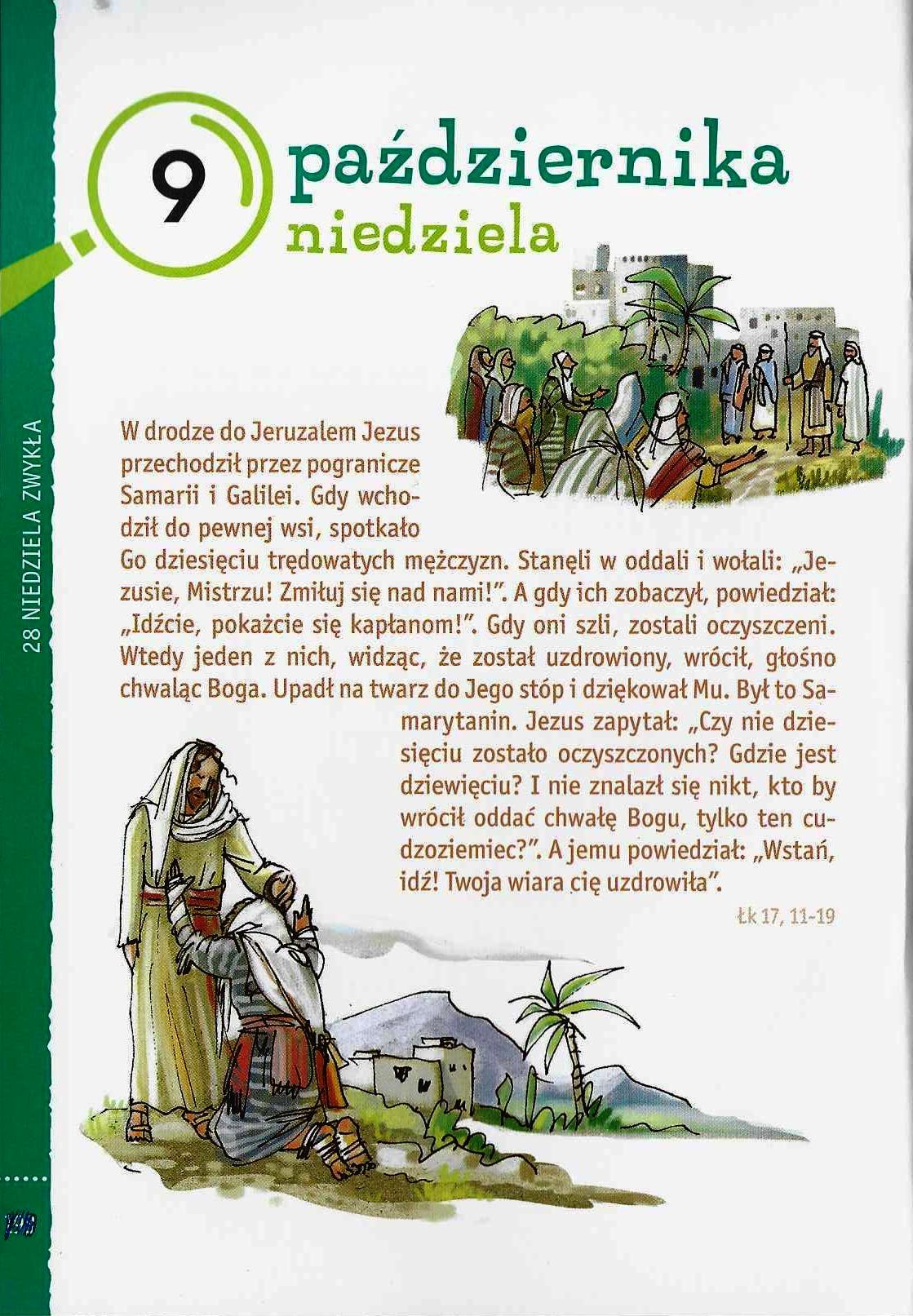 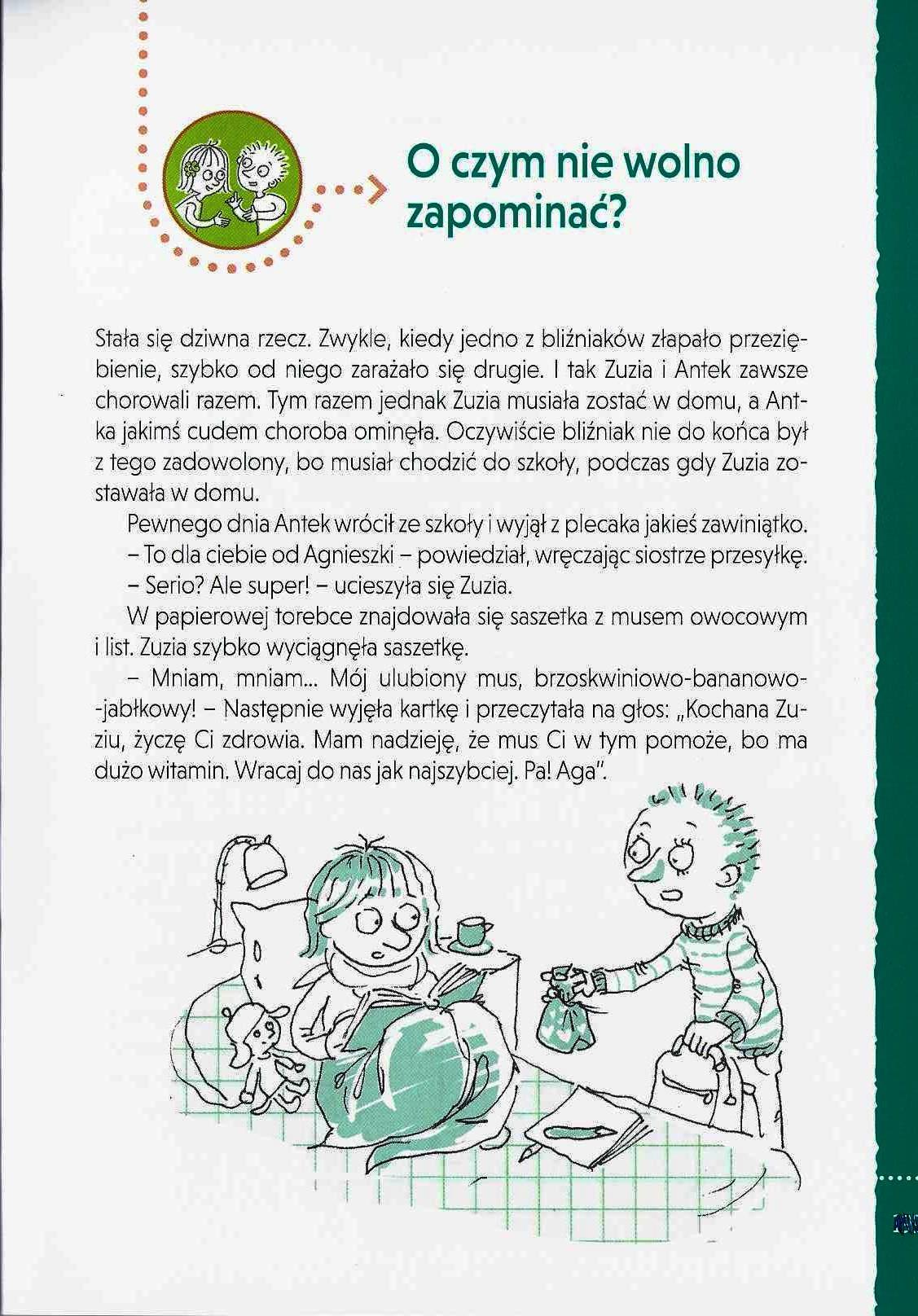 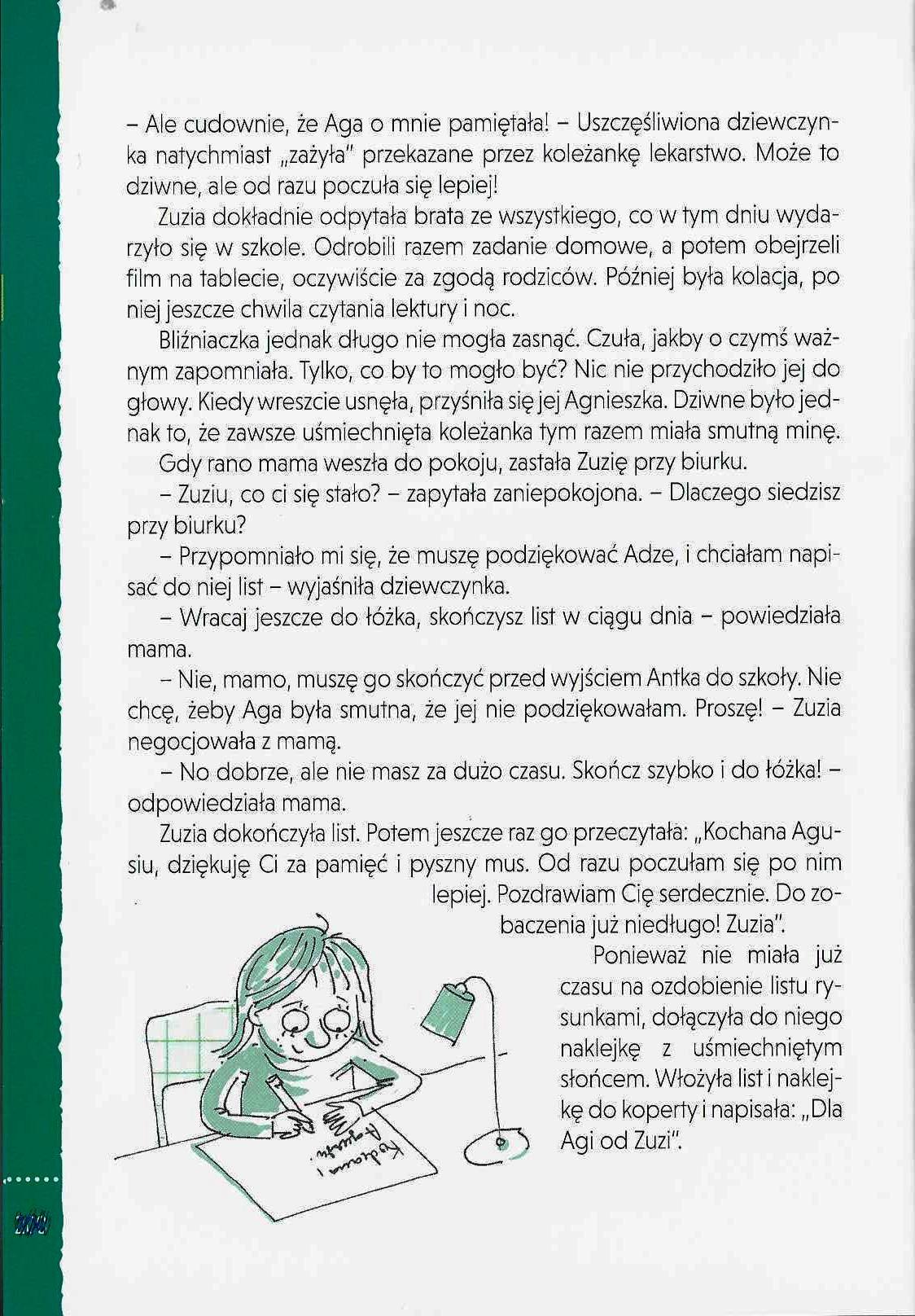 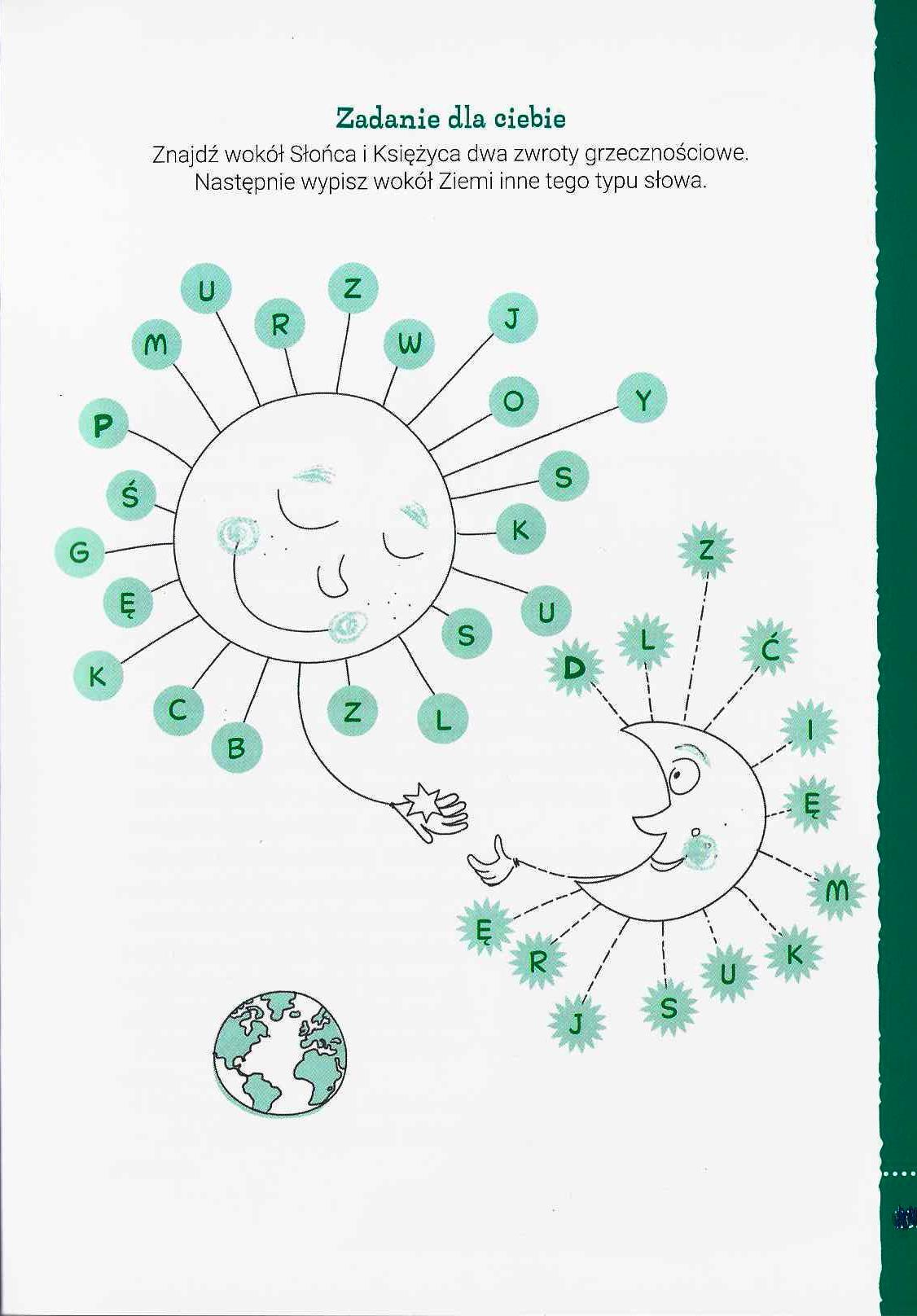 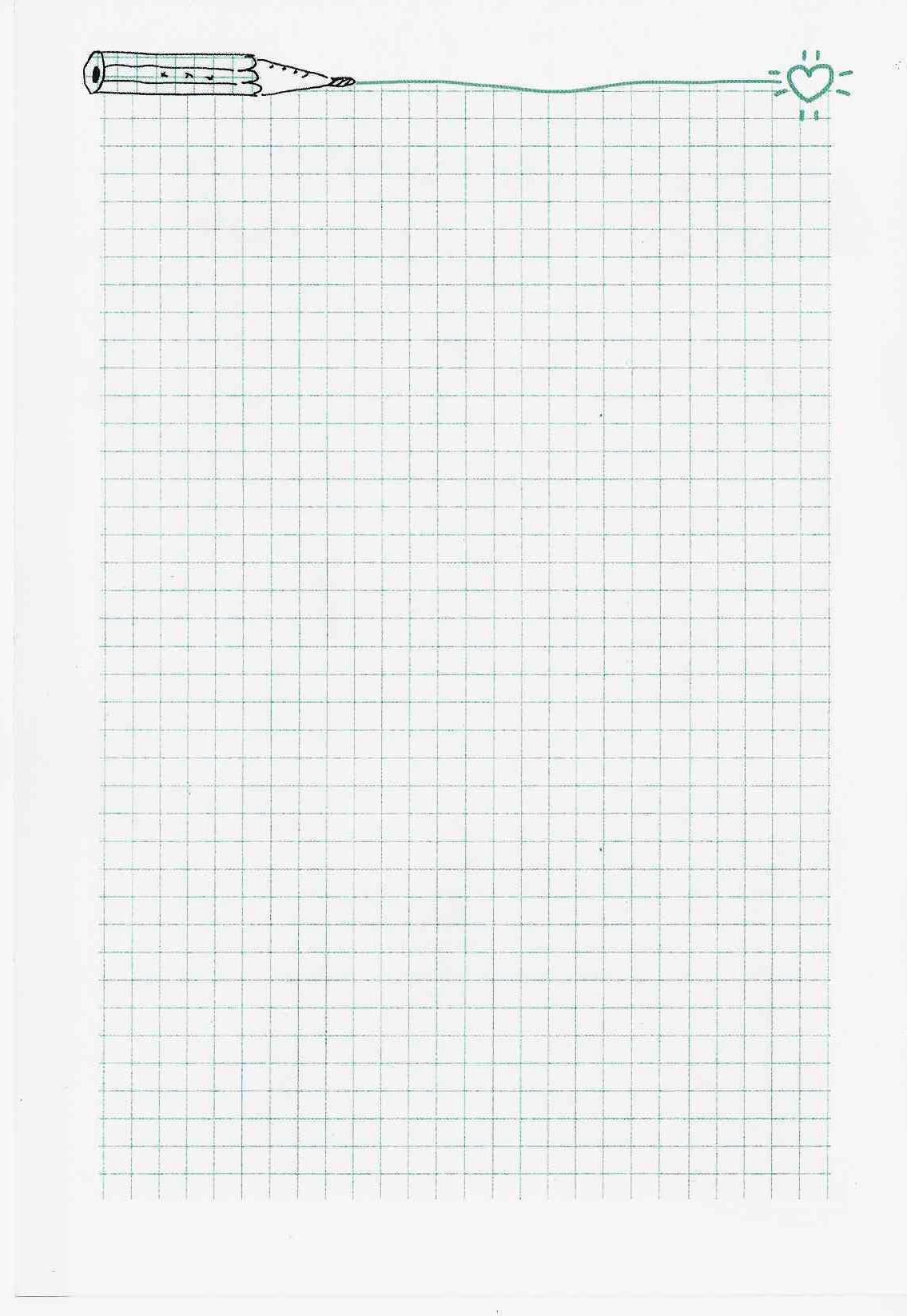 